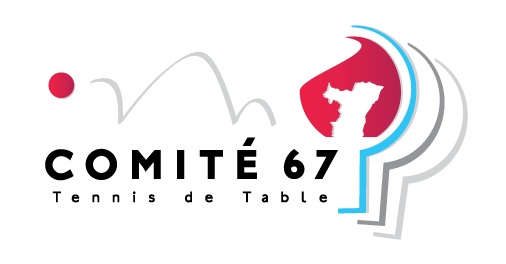 TROPHÉES DÉVELOPPEMENT 2019/2020Présentation générale des Trophées Développement 2019/2020 :	Les Trophées Développement du Comité Départemental de Tennis de Table du Bas-Rhin ont pour but de :→ Valoriser l’investissement des clubs sur la promotion du tennis de table grâce à des opérations de développement innovantes→ Mettre en lumière les initiatives des clubs en direction du public scolaire→ Valoriser les actions des clubs sur les thèmes : Ping Santé Bien-EtrePing Handicap et Sport Adapté→ Gratifier les clubs ayant le plus progressé en terme de licences (promotionnelles-traditionnelles)→ Valoriser la formation de cadres techniques→ Gratifier les clubs ayant obtenu un label fédéral au cours de la saison en cours7 trophées seront remis lors de l’Assemblée Générale :Actions de promotion ou de développement innovantesInitiatives en direction du public scolairePing Santé Bien-EtrePing handicap et Sport AdaptéProgression des licencesFormation des cadres techniquesLabellisation Fédérale du clubConditions de participation :Tous les clubs bas-rhinois affiliés à la FFTT peuvent participer en nous renvoyant le questionnaire dans le délai défini, c’est-à-dire avant le 1er juin 2020 délai de rigueur. Les trophées concernant « la progression des licences – la formation des cadres techniques – la labellisation fédérale » sont quant à eux « automatiques » et ne réclament aucun renvoi du questionnaire. Les trophées ne pourront être remis qu’aux clubs présents ou représentés lors de l’AG du CDTT67.Voir ci-dessous le tableau détaillant le montant des récompenses attribuées en fonction des trophées :Pour obtenir les trophées suivants, les clubs devront candidater en répondant au questionnaire ci-dessous avant le 1er juin 2020 et en renvoyant leurs réponses à : thierry.wick@lgett.fr  et à  bernard.simonin@yahoo.fr Actions de promotion ou de développement innovantesInitiatives en direction du public scolairePing Santé Bien-EtrePing Handicap ou Sport Adpaté1 - Actions de promotion ou de développement innovantesIl s’agit de la valorisation d’une action phare de développement que le club a menée durant la saison 2019-2020.Le projet que le club souhaite présenter et pour lequel il se porte candidat, doit avoir été organisé dans le but de promouvoir et de développer le tennis de table en termes de :- Licences (promotionnelles et traditionnelles)- Personnes participantes (nombre et publics ciblés)- Communication (auprès du public et des partenaires éventuels)Le club retourne sa candidature en respectant le canevas ci-dessous de présentation de l’action et en joignant 3 photos représentatives de l’action ainsi que l’affiche de l’évènement. Le Comité procèdera à un vote afin d’attribuer les récompenses.Libellé de l’action	-Objectifs de l’action	-	-	-Descriptif succinct de l’action (max 3 lignes)Responsable(s)	-	-Public(s) ciblé(s)	-Dates de mise en œuvre	-Durée de l’action	-Effectifs concernés par l’action	-Lieu(x) de réalisation	-Educateurs rémunérés intervenant sur l’action (nom/prénom/diplôme)	-	-Nombre de bénévoles intervenant sur l’action	-Bilan (max 3 lignes)2 - Initiatives en direction du public scolaireIl s’agit de la valorisation d’une ou plusieurs action(s) phare de développement que le club a menée(s) vers le public scolaire durant la saison 2019 / 2020. Voici la liste des actions possibles :Cycles scolairesPlanète Ping Pong ou actions de découverte événementiellesTAP/NAP (cycles d’initiation périscolaire)Le club retourne sa candidature en respectant le canevas ci-dessous de présentation de l’action et en joignant 3 photos représentatives de l’action (si possible).3 – Ping Santé Bien-EtreIl s’agit de la valorisation d’une ou plusieurs action(s) phare de développement ou de promotion que le club a menée(s) sur la thématique du Ping Santé Bien-Etre durant la saison 2019-2020. Le club retourne sa candidature en respectant le canevas ci-dessous de présentation de l’action et en joignant 3 photos représentatives de l’action (si possible).Libellé de l’action	-Objectifs de l’action	-	-	-Descriptif succinct de l’action (max 3 lignes)Responsable(s)	-	-Public(s) ciblé(s)	-Dates de mise en œuvre	-Durée de l’action	-Effectifs concernés par l’action	-Lieu(x) de réalisation	-Educateurs rémunérés intervenant sur l’action (nom/prénom/diplôme)	-	-Nombre de bénévoles intervenant sur l’action	-Bilan (max 4 lignes)4 – Ping Handicap ou Sport AdaptéIl s’agit de la valorisation d’une ou plusieurs action(s) phare de développement ou de promotion que le club a menée(s) sur la thématique du Ping Handicap ou Sport Adapté durant la saison 2019-2020. Le club retourne sa candidature en respectant le canevas ci-dessous de présentation de l’action et en joignant 3 photos représentatives de l’action (si possible).Libellé de l’action	-Objectifs de l’action	-	-	-Descriptif succinct de l’action (max 3 lignes)Responsable(s)	-	-Public(s) ciblé(s)	-Dates de mise en œuvre	-Durée de l’action	-Effectifs concernés par l’action	-Lieu(x) de réalisation	-Educateurs rémunérés intervenant sur l’action (nom/prénom/diplôme)	-	-Nombre de bénévoles intervenant sur l’action	-Bilan (max 4 lignes)Club :N° de club : Nom de la personne ayant rempli le questionnaire :N’oubliez pas de renvoyer vos réponses au questionnaire avant le 1er juin 2020 à : thierry.wick@lgett.fr et à bernard.simonin@yahoo.fr 1er2ème3èmeAFEFCQPBP/DEPar label FFTT1Actions de promotion ou de développement innovantes3002001002Initiatives en direction du public scolaire3002001003Ping Santé Bien-Etre3002001004Ping Handicap ou Sport Adapté3002001005Progression des licences (tradi + promo)3002001006Formation des cadres techniques1001502004007Labellisation Fédérale100CYCLES SCOLAIRESCYCLES SCOLAIRESNom de l’intervenantNombre de cycles effectuésNombre de séances dans un cycleDates de réalisationNombre total d’heures effectuéesEffectifs concernés par l’actionNombre de licences (promo ou tradi) réaliséesPLANETE PING PONG OU AUTRES ACTIONS DE DECOUVERTE EVENEMENTIELLESPLANETE PING PONG OU AUTRES ACTIONS DE DECOUVERTE EVENEMENTIELLESNom de l’intervenantNombre d’actions effectuéesDates de réalisationEffectifs concernés par l’actionNombre de licences (promo ou tradi) réaliséesTAP – NAP – CYCLES D’INITIATION PERISCOLAIRETAP – NAP – CYCLES D’INITIATION PERISCOLAIRENom de l’intervenantNom et adresse des écoles concernéesNombre de cycles effectuésNombre de séances dans un cycleDates de réalisationNombre d’heures total effectuéesEffectifs concernés par l’actionNombre de licences (promo ou tradi) réalisées